Application Deadline: June 18th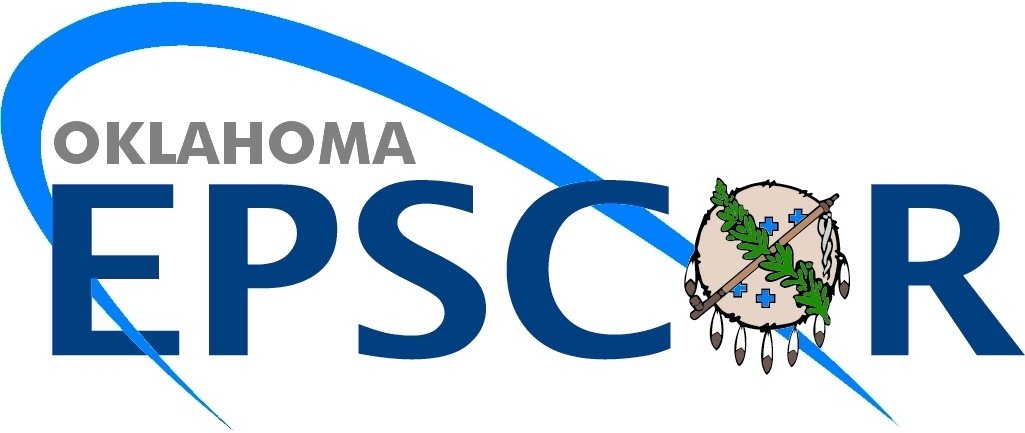 Please send application materials to:Dr. Bradley StevensonAssistant ProfessorUniversity of Oklahoma, Department of Botany and MicrobiologyEmail: bradley.stevenson@ou.eduThank you for your interest in the 2011 Undergraduate Summer Course.  The following information is required of all applicants.  Please forward the following application materials to bradley.stevenson@ou.edu:Application formUnofficial transcriptStatement of research/career goals and interestsDeadline: June 18, 2011  Completed application materials must be received by June 18, 2011.  Items received after this date cannot be guaranteed consideration by the course Admission Committee.  Please submit all of your materials electronically (email as word or pdf files) if at all possible.  No hardcopies are necessary.Acceptance: Decisions of the Admission Committee will be emailed in early July.  Committee decisions are final.  You will be asked to acknowledge acceptance to the course by return email.  Spots are limited, please respond quickly if you will not be attending the course so another applicant can be selected.Course Information: Travel, housing, stipend, and other necessary enrollment information will be enclosed with the admission notification letter.Environmental Microbiology and Biotechnology Summer Course, July 24th – August 5th, 2011APPLICATION FORMPersonal Information:Last Name __________________________   First Name ____________________   Male/Female _____________  Citizenship (country)  ________________________Birth date (mm/dd/yy) ___/___/___   Mailing address: _____________________________________________________                           _____________________________________________________		     City __________   State ______________   ZIP Code __________ Telephone: (___)_______________	Fax # (___)_______________Email: ______________________________________Education Information:Current Institutional Affiliation: _________________________________________College Status (Sophomore/Junior):_____________________________________Major:  ____________________________________________________________Advisor’s Name:_____________________________________________________Advisor’s Email:_________________________Phone:______________________How did you learn about this course? ____________________________________Date: __________________   Applicant Signature ___________________________This completed application form should be submitted as part of your application package to bradley.stevenson@ou.edu before the June 18 deadline.  Application package materials must include:  (1) Completed application form (2) Unofficial transcript (3) Statement of career goals/interests (see page 3)  Questions may be directed to Dr. Stevenson at the same email address.Environmental Microbiology and Biotechnology Summer Course, July 24th – August 5th, 2011The statement of career goals/interests (below) should be submitted as part of your application package to bradley.stevenson@ou.edu before the June 18 deadline.  Application package materials must include:  (1) Completed application form (2) Unofficial transcript (3) Statement of career goals/interests  Statement of research/career goals and interests (use space provided only):